OGGETTO: Richiesta certificati e dichiarazioniIl/La sottoscritt__ _________________________________________________________________________________genitore dell’alunn__ ______________________________________________________________________________nat__ a ____________________________________________________________________ il ____/_____/_________frequentante la classe ___ sezione ___ plesso _______________________________________________ a.s. ____/____tel. ____-________________________ cell. ____-________________________CHIEDE□ dichiarazione di frequenza a.s. _________/_________ per uso ____________________________________________□ dichiarazione detrazione IRPEF per spese sportive e/o uscite didattiche □ certificato sostitutivo diploma di scuola secondaria di I° grado conseguito nell’ a.s. _________/_________□ altro: _________________________________________________________________________________________ I dati personali e le informazioni contenuti nella presente verranno trattati esclusivamente nell’ambito e per le finalità connesse all’adempimento istituzionale relativo all’istruzione (come comunicato agli interessati nell’informativa ai sensi dell’art. 13 già consegnata e per le quali è già stato espresso il consenso al trattamento medesimo), nel rispetto delle misure minime di sicurezza ai sensi del Disciplinare Tecnico, allegato B del Dlgs n° 196/03.Dolo lì, ____/____/____________						firma ____________________________________________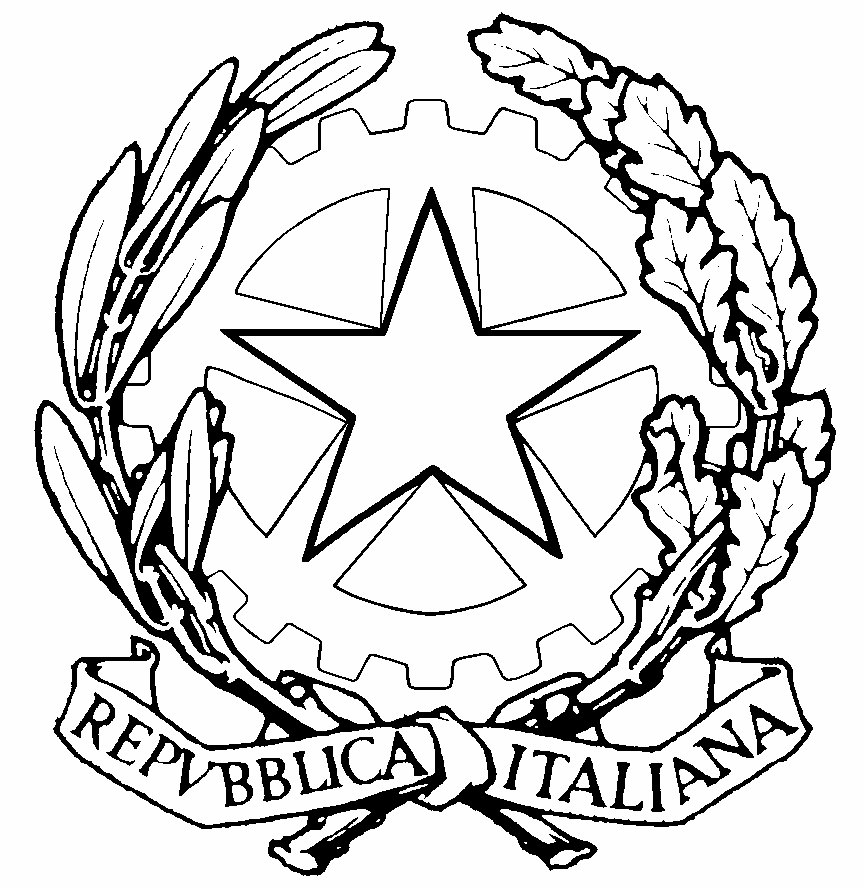 ISTITUTO COMPRENSIVO STATALE TINA ANSELMIScuole dell’Infanzia, Primarie e Secondarie di 1° gradoVia IV Novembre, 2 – 30031 DOLO (VE)Tel. 041 / 410114C.F. 90164410277  -  C.M. VEIC867006 – C.U.F. UFQ71OVEIC867006@istruzione.it   VEIC867006@pec.istruzione.it http://www.istitutocomprensivodolo.edu.it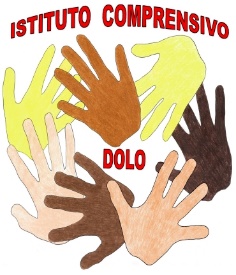 